Игра «Учусь быть гражданином» 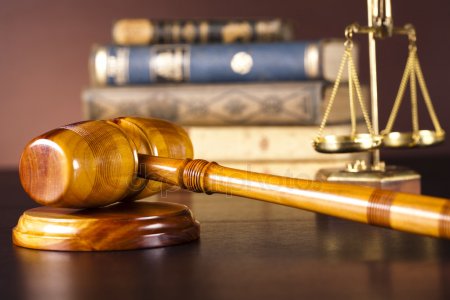 Библиотекарь — Бочкова И.А. 9 класс2019 годВедущий: Уважаемые друзья! Сегодня я  приглашаю  вас принять участие в игре «Учусь быть гражданином». Каждый из вас является гражданином России. Но мало называться гражданином, надо им быть! Что значит,  «быть гражданином»? Кроме всего прочего, это значит принимать участие в общественной и политической жизни страны. Политика встречает нас на каждом шагу. Даже на жизни далекого от политики человека то и дело сказываются решения руководителей страны. Не всегда нам нравится то, что происходит вокруг. Порой мы жалуемся на плохое управление страной, районом, посёлком, критикуем действия тех или иных структур. А ведь все это проявление политической жизни. И мы с вами – обычные граждане – в силах изменить политическую жизнь страны в лучшую сторону. Как же это можно сделать? Прежде всего, участвуя в выборах. Все вы – будущие избиратели. Участвуя в выборах, вы отдаете свой голос за кандидата или партию, которых считаете более достойными представлять ваши интересы и защищать их на государственном уровне. Наша игра поможет вам лучше разобраться в том, как устроена избирательная система в нашей стране.  	За каждый правильный ответ игрок получает жетон и в конце игры мы определим победителя.Первый тур: «Азбука избирательного права»В этом году избирательной системе РФ исполняется двадцать шесть лет. По историческим меркам возраст почти младенческий. Однако институт выборов в нашей стране появился отнюдь не на пустом месте, ибо демократические процессы, потребность населения участвовать в жизни государства зародились еще в эпоху царизма. Это и земская реформа Александра II, благодаря которой в Российской империи в 60-х годах XIX века появились первые всесословные выборочные органы местного самоуправления – земские учреждения, созданные для решения хозяйственных проблем. Это и учреждение в 1906 году Николаем II Государственной думы, которая избиралась для предварительной разработки и обсуждения законов, а также рассмотрения росписи государственных доходов и расходов.Безусловно, самым знаковым историческим событием явились первые в российской империи «большие» выборы – выборы депутатов Государственной думы 1-го созыва. И хотя с высоты сегодняшних дней это мероприятие сложно назвать выборами, поскольку они были не всеобщие, не равные и не прямые, но первое избирательное законодательство и сформировавшиеся в тот период выборные практики положили начало новой эпохе.В настоящее время свободные, периодические, справедливые и нефальсифицированные выборы становятся обязательным атрибутом российской государственности.Итак, начинаем нашу игру.Документ, выданный для голосования, содержащий фамилии кандидатов. (Избирательный бюллетень).Форма государственно-политического устройства общества, основанная на признании принципов народовластия, свободы и равенства граждан. (Демократия). Лицо, избранное членом представительного органа власти. (Депутат).Документ, необходимый для получения избирательного бюллетеня. (Паспорт).Высший орган представительной и законодательной власти  в Российской Федерации. (Федеральное Собрание, иначе Парламент).Парламент РФ состоит из двух палат: верхней и нижней. Как называется нижняя палата? (Государственная Дума).Основные символы государства. (Герб. Флаг, Гимн). Общественное объединение, целью которого является участие в политической жизни и в осуществлении государственной власти. (Политическая партия).Какие политические партии вы знаете? («Единая Россия», ЛДПР, КПРФ, «Демократическая Россия», «Справедливая Россия», «Яблоко» и т.д.).Второй тур: «Как все устроено»Что такое Конституция? (Основной закон государства).Когда была принята последняя Конституция РФ? (в 1993 г.).С какого момента вступает в силу новая Конституция? (С момента её опубликования).Назовите основную функцию Государственной Думы (Законодательная).Как часто проходят выборы депутатов Государственной Думы? (Каждые 4 года).В какую палату парламента выбираются депутаты? (В нижнюю).Исполнительную власть в РФ осуществляет… (Правительство Российской Федерации).Полная независимость государства в его внешних и внутренних делах, это… (Суверенитет).Третий тур: «Навстречу выборам»Давным - давно, тысячи лет назад на земле появились люди. Одновременно с ними возникли и главные вопросы: что они могут делать, а что нет? Что обязаны делать, а что не обязаны? Кто должен ими управлять? Люди взялись за решение этих вопросов, так появилась Всеобщая декларация прав человека. В ней содержится 30 статей. В статье 21 пункт 3 говорится: «Воля народа должна быть основой власти правительства; эта воля должна находить себе выражение в периодических и нефальсифицированных выборах…». Право гражданина избирать и быть избранным гарантировано Конституцией. В соответствии с ней выборы должны быть добровольными. Что это значит?  (гражданин имеет право участвовать или не участвовать в выборах. Никто не в праве заставить его голосовать или запретить голосовать). Выборы должны быть равными (то есть каждый человек, независимо от того мужчина он или женщина, где родился, какой цвет кожи имеет, имеет право на выборы). Выборы проводятся прямым тайным голосованием (каждый человек приходит на выборы и голосует сам, никто не вправе следить за тем, за кого ты голосуешь).С какого возраста гражданин может стать депутатом Государственной думы? (с 21 года).Существуют два вида избирательного права: активное и пассивное. Что такое активное избирательное право? (Право избирать). А пассивное? (Право быть избранным).Что нужно сделать, получив избирательный бюллетень? (Поставить отметку напротив фамилии кандидата, которому вы отдаете предпочтение, а затем опустить бюллетень в урну).Можете ли вы помочь заполнить бюллетень другому избирателю по его просьбе? (Нет).Сколько депутатов работает в Государственной думе? (450).Кто не имеет права голосовать? (Гражданин, не достигший 18 лет; гражданин, находящийся в местах лишения свободы; гражданин, признанный судом недееспособным, человек, не имеющий российского гражданства).Какой процент от списочного состава избирателей должен проголосовать, чтобы выборы были признаны состоявшимися? (В настоящее время нет порога явки).Четвертый тур: «Что мы знаем о президенте?»Если задать вопрос: «Кто такой президент?», не каждый из вас ответит на него сразу и в полном объеме, так как эта должность включает в себя широкий спектр деятельности.  Следующий тур нашей викторины поможет вам разобраться в этом.Президент – это… (глава государства, высшее должностное лицо).Официальная резиденция Президента РФ - … (Кремль, Москва).Как называют право Президента отклонять, не подписывать закон, принятый Федеральным собранием, который еще не вступил в силу? (Вето).Импичмент – это… (отстранение Президента от должности).Каким образом избирается Президент? (Путём всенародного голосования).С какого момента Президент вступает в должность? (С момента принятия присяги).Как по - другому называют принятие присяги Президентом? (Инаугурация).В каком году в РФ была введена должность Президента РФ? (в 1991).Сколько сроков подряд должность Президента РФ может занимать один и тот же человек? (Два).Кто может стать Президентом РФ? (Гражданин РФ не моложе 35 лет, постоянно проживающий на территории России не менее 10 лет).Как вы думаете, что является прямой обязанностью Президента? (Защита суверенитета, независимости, безопасности и целостности страны).Президент выступает гарантом наших прав и свобод, для этого при нём действует специальная комиссия. Как она называется? (Комиссия по правам человека).Пятый тур: «Я имею право. Я обязан»В словаре Ожегова мы читаем: «Право – охраняемая государством, узаконенная возможность что-нибудь делать, осуществлять». Иначе говоря, права – это правила, по которым могут и должны жить люди.Какие права, закрепленные Конституцией, имеет гражданин РФ? (Право на жизнь; право на образование; право избирать и быть избранным и т.д.).С какого возраста гражданин становится полностью дееспособным и может своими действиями приобретать любые права и налагать на себя любые обязанности? (с 18 лет).Укажите возраст, с которого юноши подлежат постановке на первичный воинский учет. (16 лет).С какого возраста человек получает право на гражданство? (С рождения).